Abstract TitleAuthor 1,1 Author2, 2* 1Address of Author 12Address of Author 2*Email: xxx@xxxmail.edu (Please give contact information for the corresponding author(s))The abstract should be prepared in Times New Roman, 12pt, single spaced. Figures may be included and should have captions in Times New Roman, 10pt, single spaced. References should be prepared in Times New Roman, 10pt, single spaced. The format is listed as following. The abstract should not be longer than one A4 page.References1. Sadeghi, I.; Kronenberg, J.; Asatekin, A., Selective Transport through Membranes with Charged Nanochannels Formed by Scalable Self-Assembly of Random Copolymer Micelles. ACS Nano 2018, 12 (1), 95-108.Author BiographyThe author biography should be prepared in Times New Roman, 12pt, single spaced. The biography should not be longer than one A4 page.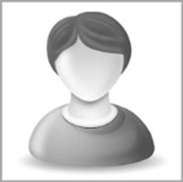 (3.52.5 cm, 300dpi)